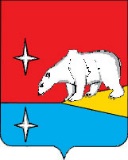 СОВЕТ ДЕПУТАТОВ ГОРОДСКОГО ОКРУГА ЭГВЕКИНОТР Е Ш Е Н И Еот 22 марта 2024 г.	 	                            № 42 		 		           п. ЭгвекинотО внесении изменений в решение Совета депутатов Иультинского муниципального района от 12 ноября 2015 года № 153 «О налоге на имущество физических лиц в городском округе Эгвекинот»Руководствуясь статьей 64 Бюджетного кодекса Российской Федерации, Налоговым кодексом Российской Федерации, Федеральным законом от 6 октября 2003 г. № 131-ФЗ «Об общих принципах организации местного самоуправления в Российской Федерации», Совет депутатов городского округа ЭгвекинотРЕШИЛ:1. Внести в решение Совета депутатов Иультинского муниципального района от 12 ноября 2015 г. № 153 «О налоге на имущество физических лиц в городском округе Эгвекинот» следующие изменения:подпункт 1 пункта 4.1 Решения изложить в следующей редакции:«1) многодетные семьи, включая детей (в возрасте до 18 лет или в возрасте до 23 лет детей, обучающихся по очной форме обучения в образовательных организациях среднего общего образования, среднего профессионального образования или высшего образования);»;2. Настоящее решение обнародовать в местах, определенных Уставом городского округа Эгвекинот, и разместить на официальном сайте Администрации городского округа Эгвекинот в информационно-телекоммуникационной сети «Интернет».3. Настоящее решение вступает в силу с момента обнародования и распространяет свое действие на правоотношения, связанные с исчислением налога на имущество физических лиц, начиная с налогового периода 2023 года.4. Контроль за исполнением настоящего решения возложить на Председателя Совета депутатов городского округа Эгвекинот Шаповалову Н.С.Главагородского округа Эгвекинот       Председатель Совета депутатов       городского округа Эгвекинот                                    Н.М. Зеленская                                   Н.С. Шаповалова